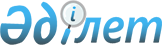 О внесении изменений в решение Бейнеуского районного маслихата от 13 января 2020 года № 45/361 "О бюджете села Боранкул на 2020 – 2022 годы"Решение Бейнеуского районного маслихата Мангистауской области от 22 октября 2020 года № 55/437. Зарегистрировано Департаментом юстиции Мангистауской области 29 октября 2020 года № 4336
      В соответствии с Бюджетным кодексом Республики Казахстан от 4 декабря 2008 года, Законом Республики Казахстан от 23 января 2001 года "О местном государственном управлении и самоуправлении в Республике Казахстан" и решением Бейнеуского районного маслихата от 28 сентября 2020 года № 54/428 "О внесении изменений в решение Бейнеуского районного маслихата от 31 декабря 2019 года № 44/354 "О районном бюджете на 2020-2022 годы" (зарегистрировано в Реестре государственной регистрации нормативных правовых актов за № 4299), Бейнеуский районный маслихат РЕШИЛ:
      1. Внести в решение Бейнеуского районного маслихата от 13 января 2020 года № 45/361 "О бюджете села Боранкул на 2020 – 2022 годы" (зарегистрировано в Реестре государственной регистрации нормативных правовых актов за № 4118, опубликовано 24 января 2020 года в Эталонном контрольном банке нормативных правовых актов Республики Казахстан) следующие изменения:
      пункт 1 указанного решения изложить в новой редакции следующего содержания:
      "1. Утвердить бюджет села Боранкул на 2020-2022 годы согласно приложениям 1, 2 и 3 к настоящему решению соответственно, в том числе на 2020 год в следующих объемах:
      1) доходы – 159 064,5 тысячи тенге, в том числе по:
      налоговым поступлениям – 16 216,0 тысяч тенге;
      неналоговым поступлениям – 567,0 тысяч тенге;
      поступлениям от продажи основного капитала - 0 тенге;
      поступлениям трансфертов – 142 281,5 тысяча тенге;
      2) затраты – 161 122,0 тысячи тенге;
      3) чистое бюджетное кредитование – 0 тенге:
      бюджетные кредиты – 0 тенге;
      погашение бюджетных кредитов – 0 тенге;
      4) сальдо по операциям с финансовыми активами – 0 тенге:
      приобретение финансовых активов – 0 тенге;
      поступления от продажи финансовых активов государства – 0 тенге;
      5) дефицит (профицит) бюджета – -2 057,5 тысяч тенге;
      6) финансирование дефицита (использование профицита) бюджета –   2 057,5 тысяч тенге:
      поступление займов – 0 тенге;
      погашение займов – 0 тенге;
      используемые остатки бюджетных средств – 2 057,5 тысяч тенге.";
      пункт 2 изложить в новой редакции следующего содержания:
      "2. Принять к сведению, что из районного бюджета в бюджет села Боранкул на 2020 год выделена субвенция в сумме 127 143,5 тысячи тенге.";
      приложение 1 к указанному решению изложить в новой редакции согласно приложению к настоящему решению.
      2. Государственному учреждению "Аппарат Бейнеуского районного маслихата" (руководитель аппарата Ж.Оспанов) обеспечить государственную регистрацию настоящего решения в органах юстиции, его официальное опубликование в средствах массовой информации.
      3. Контроль за исполнением настоящего решения возложить на постоянную комиссию Бейнеуского районного маслихата по вопросам экономики и бюджета (Таргынов К.Т).
      4. Настоящее решение вводится в действие с 1 января 2020 года. Бюджет села Боранкул на 2020 год
					© 2012. РГП на ПХВ «Институт законодательства и правовой информации Республики Казахстан» Министерства юстиции Республики Казахстан
				
      Председатель сессии 

К.Таргынов

      Секретарь Бейнеуского районного маслихата 

А.Улукбанов
Приложениек решению Бейнеуского районногомаслихата от 22 октября 2020 года № 55/437Приложение 1к решению Бейнеуского районногомаслихата от 13 января 2020 года № 45/361
Категория
Категория
Категория
Категория
Категория
Сумма, тысяч тенге
Класс
Класс
Класс
Класс
Сумма, тысяч тенге
Подкласс
Подкласс
Подкласс
Сумма, тысяч тенге
Наименование
Наименование
Сумма, тысяч тенге
1. Доходы
159 064,5
1
Налоговые поступления
16 216,0
01
Подоходный налог
8 440,0
2
Индивидуальный подоходный налог
8 440,0
04
Hалоги на собственность
7 776,0
1
Hалоги на имущество
380,0
3
Земельный налог
203,0
4
Hалог на транспортные средства
7 193,0
2
Неналоговые поступления
567,0
01
Доходы от государственной собственности
567,0
5
Доходы от аренды имущества, находящегося в государственной собственности
567,0
4
Поступления трансфертов 
142 281,5
02
Трансферты из вышестоящих органов государственного управления
142 281,5
3
Трансферты из районного (города областного значения) бюджета 
142 281,5
Функциональная группа
Функциональная группа
Функциональная группа
Функциональная группа
Функциональная группа
Сумма, тысяч тенге
Администратор бюджетных программ
Администратор бюджетных программ
Администратор бюджетных программ
Администратор бюджетных программ
Сумма, тысяч тенге
Программа
Программа
Программа
Сумма, тысяч тенге
Наименование
Наименование
Сумма, тысяч тенге
2. Затраты
161 122,0
01
Государственные услуги общего характера
48 411,5
124
Аппарат акима города районного значения, села, поселка, сельского округа
45 659,0
001
Услуги по обеспечению деятельности акима города районного значения, села, поселка, сельского округа
45 659,0
124
Аппарат акима города районного значения, села, поселка, сельского округа
2 752,5
053
Управление коммунальным имуществом города районного значения, села, поселка, сельского округа
2 752,5
04
Образование
96 818,0
124
Аппарат акима города районного значения, села, поселка, сельского округа
96 818,0
004
Дошкольное воспитание и обучение и организация медицинского обслуживания в организациях дошкольного воспитания и обучения
96 818,0
07
Жилищно-коммунальное хозяйство
14 575,6
124
Аппарат акима города районного значения, села, поселка, сельского округа
14 575,6
008
Освещение улиц в населенных пунктах
2 089,3
009
Обеспечение санитарии населенных пунктов
1 790,8
011
Благоустройство и озеленение населенных пунктов
10 695,5
12
Транспорт и коммуникации
1 316,9
124
Аппарат акима города районного значения, села, поселка, сельского округа
1 316,9
013
Обеспечение функционирования автомобильных дорог в городах районного значения, селах, поселках, сельских округах
1 316,9
3. Чистое бюджетное кредитование
0
Бюджетные кредиты
0
Погашение бюджетных кредитов
0
4. Сальдо по операциям с финансовыми активами
0
06 
Приобретение финансовых активов
0
6 
Поступления от продажи финансовых активов государства
0
5. Дефицит (профицит) бюджета
-2 057,5
6. Финансирование дефицита (использование профицита) бюджета
2 057,5
Поступления займов
0
Погашение займов
0
8
Используемые остатки бюджетных средств
2 057,5
01
Остатки бюджетных средств
2 057,5
1
Свободные остатки бюджетных средств
2 057,5